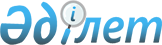 О внесении изменений в решение Жамбылского областного маслихата "Об областном бюджете на 2014-2016 годы" от 18 декабря 2013 года № 20-3Решение Жамбылского областного маслихата от 27 ноября 2014 года № 32-2. Зарегистрировано Департаментом юстиции Жамбылской области 2 декабря 2014 года № 2399

      В соответствии со статьей 106 Бюджетного кодекса Республики Казахстан от 4 декабря 2008 Жамбылский областной маслихат РЕШИЛ: 

      1. 

Внести в решение Жамбылского областного маслихата от 18 декабря 2013 года №20-3 "Об областном бюджете на 2014-2016 годы" (Зарегистрировано в Реестре государственной регистрации нормативных правовых актов №2077, опубликованное в газете "Знамя труда" от 28 декабря 2013 года №156) следующие изменения:



      в пункте 1:



      в подпункте 1):



      цифры "175 582 262" заменить цифрами "175 607 936";



      цифры "157 344 343" заменить цифрами "157 370 017";



      в подпункте 2):



      цифры "175 027 632" заменить цифрами "175 553 303";



      в подпункте 4):



      цифры "681 859" заменить цифрами "181 859";



      цифры "682 847" заменить цифрами "182 847";



      в подпункте 5):



      цифры "-2 202 524" заменить цифрами "- 2 202 521";



      цифры "2 202 524" заменить цифрами "2 202 521".



      Приложение 1 к указанному решению изложить в новой редакции согласно приложению к настоящему решению.

      2. 

Контроль за исполнением данного решения возложить на постоянную комиссию областного маслихата по вопросам экономики, финансов, бюджета и развития местного самоуправления. 

      3. 

Настоящее решение вступает в силу со дня государственной регистрации в органах юстиции и вводится в действие с 1 января 2014 года. 

  

Областной бюджет на 2014 год
					© 2012. РГП на ПХВ «Институт законодательства и правовой информации Республики Казахстан» Министерства юстиции Республики Казахстан
				

Председатель сессии



областного маслихата



М. Искандиров

 Секретарь

областного маслихата 

Б. Карашолаков

 

Категория

 

Категория

 

Категория

 Наименование

 Сумма, тысяч тенге

 Класс

 Класс

 Класс

 Класс

 Сумма, тысяч тенге

 Подкласс

 Подкласс

 Сумма, тысяч тенге

 1

 1

 2

 3

 1. Доходы

 175 607 936

 

1

 Налоговые поступления

 16 332 263

 01

 01

 Подоходный налог

 8 024 186

 2

 Индивидуальный подоходный налог

 8 024 186

 03

 03

 Социальный налог

 6 398 328

 1

 Социальный налог

 6 398 328

 05

 05

 Внутренние налоги на товары, работы и услуги

 1 909 749

 3

 Поступления за использование природных и других ресурсов

 1 909 749

 

2

 Неналоговые поступления

 1 893 156

 01

 01

 Доходы от государственной собственности

 63 444

 1

 Поступления части чистого дохода государственных предприятий

 31 061

 4

 Доходы на доли участия в юридических лицах, находящиеся в государственной собственности

 6 253

 5

 Доходы от аренды имущества, находящегося в государственной собственности

 25 000

 7

 Вознаграждения по кредитам, выданным из государственного бюджета

 1 130

 04

 04

 Штрафы, пени, санкции, взыскания, налагаемые государственными учреждениями, финансируемыми из государственного бюджета, а также содержащимися и финансируемыми из бюджета (сметы расходов) Национального Банка Республики Казахстан

 752 816

 1

 Штрафы, пени, санкции, взыскания, налагаемые государственными учреждениями, финансируемыми из государственного бюджета, а также содержащимися и финансируемыми из бюджета (сметы расходов) Национального Банка Республики Казахстан, за исключением поступлений от организаций нефтяного сектора

 752 816

 06

 06

 Прочие неналоговые поступления

 1 076 896

 1

 Прочие неналоговые поступления

 1 076 896

 

3

 Поступления от продажи основного капитала

 12 500

 01

 01

 Продажа государственного имущества, закрепленного за государственными учреждениями

 12 500

 1

 Продажа государственного имущества, закрепленного за государственными учреждениями

 12 500

 

4

 Поступления трансфертов

 157 370 017

 01

 01

 Трансферты из нижестоящих органов государственного управления

 234 138

 2

 Трансферты из районных (городских) бюджетов

 234 138

 02

 02

 Трансферты из вышестоящих органов государственного управления

 157 135 879

 1

 Трансферты из республиканского бюджета

 157 135 879

 

Функциональная группа

 

Функциональная группа

 

Функциональная группа

 

Функциональная группа

 

Функциональная группа

 Сумма, тысяч тенге

 Администратор бюджетных программ

 Администратор бюджетных программ

 Администратор бюджетных программ

 Администратор бюджетных программ

 Сумма, тысяч тенге

 Программа

 Программа

 Сумма, тысяч тенге

 Наименование

 

1

 2

 3

 2. Затраты

 175 553 303

 

01

 Государственные услуги общего характера

 1 378 750

 110

 110

 Аппарат маслихата области

 60 431

 001

 Услуги по обеспечению деятельности маслихата области

 60 431

 120

 120

 Аппарат акима области

 858 750

 001

 Услуги по обеспечению деятельности акима области

 599 284

 002

 Создание информационных систем

 162 153

 004

 Капитальные расходы государственного органа

 30 699

 007

 Капитальные расходы подведомственных государственных учреждений и организаций

 18 038

 009

 Обеспечение и проведение выборов акимов городов районного значения, сел, поселков, сельских округов

 4 457

 013

 Обеспечение деятельности Ассамблеи народа Казахстана области

 44 119

 282

 282

 Ревизионная комиссия области

 156 271

 001

 Услуги по обеспечению деятельности ревизионной комиссии области

 156 271

 257

 257

 Управление финансов области

 205 758

 001

 Услуги по реализации государственной политики в области исполнения местного бюджета и управления коммунальной собственностью

 117 086

 009

 Приватизация, управление коммунальным имуществом, постприватизационная деятельность и регулирование споров, связанных с этим

 2 618

 013

 Капитальные расходы государственного органа

 1 054

 113

 Целевые текущие трансферты из местных бюджетов

 85 000

 258

 258

 Управление экономики и бюджетного планирования области

 97 540

 001

 Услуги по реализации государственной политики в области формирования и развития экономической политики, системы государственного планирования и управления области

 95 540

 005

 Капитальные расходы государственного органа

 2 000

 

02

 Оборона

 152 932

 120

 120

 Аппарат акима области

 101 676

 010

 Мероприятия в рамках исполнения всеобщей воинской обязанности

 59 250

 011

 Подготовка территориальной обороны и территориальная оборона областного масштаба

 42 426

 120

 120

 Аппарат акима области

 8 851

 012

 Мобилизационная подготовка и мобилизация областного масштаба

 8 851

 281

 281

 Управление строительства, пассажирского транспорта и автомобильных дорог области

 9 525

 005

 Развитие объектов мобилизационной подготовки и чрезвычайных ситуаций

 9 525

 287

 287

 Территориальный орган, уполномоченных органов в области чрезвычайных ситуаций природного и техногенного характера, Гражданской обороны, финансируемый из областного бюджета

 32 880

 002

 Капитальные расходы территориального органа и подведомственных государственных учреждений

 6 717

 003

 Мероприятия гражданской обороны областного масштаба

 20 000

 004

 Предупреждение и ликвидация чрезвычайных ситуаций областного масштаба

 6 163

 

03

 Общественный порядок, безопасность, правовая, судебная, уголовно-исполнительная деятельность

 5 706 605

 252

 252

 Исполнительный орган внутренних дел, финансируемый из областного бюджета

 5 697 189

 001

 Услуги по реализации государственной политики в области обеспечения охраны общественного порядка и безопасности на территории области

 4 895 468

 003

 Поощрение граждан, участвующих в охране общественного порядка

 861

 006

 Капитальные расходы государственного органа

 606 963

 008

 Обеспечение безопасности дорожного движения

 3 286

 013

 Услуги по размещению лиц, не имеющих определенного места жительства и документов

 36 182

 014

 Организация содержания лиц, арестованных в административном порядке

 18 254

 015

 Организация содержания служебных животных

 136 175

 281

 281

 Управление строительства, пассажирского транспорта и автомобильных дорог области

 9 416

 007

 Развитие объектов органов внутренних дел

 9 416

 

04

 Образование

 26 568 057

 261

 261

 Управление образования области

 4 114 134

 027

 Целевые текущие трансферты бюджетам районов (городов областного значения) на реализацию государственного образовательного заказа в дошкольных организациях образования

 4 114 134

 261

 261

 Управление образования области

 2 539 868

 003

 Общеобразовательное обучение по специальным образовательным учебным программам

 1 417 574

 006

 Общеобразовательное обучение одаренных детей в специализированных организациях образования

 718 579

 048

 Целевые текущие трансферты бюджетам районов (городов областного значения) на оснащение учебным оборудованием кабинетов физики, химии, биологии в государственных учреждениях основного среднего и общего среднего образования

 131 104

 061

 Целевые текущие трансферты бюджетам районов (городов областного значения) на повышение оплаты труда учителям, прошедшим повышение квалификации по трехуровневой системе

 272 611

 285

 285

 Управление физической культуры и спорта области

 2 169 688

 006

 Дополнительное образование для детей и юношества по спорту

 1 812 278

 007

 Общеобразовательное обучение одаренных в спорте детей в специализированных организациях образования

 357 410

 253

 253

 Управление здравоохранения области

 321 435

 043

 Подготовка специалистов в организациях технического и профессионального, послесреднего образования

 321 435

 261

 261

 Управление образования области

 4 556 380

 024

 Подготовка специалистов в организациях технического и профессионального образования

 4 556 380

 252

 252

 Исполнительный орган внутренних дел, финансируемый из областного бюджета

 84 133

 007

 Повышение квалификации и переподготовка кадров

 84 133

 253

 253

 Управление здравоохранения области

 123 062

 003

 Повышение квалификации и переподготовка кадров

 123 062

 253

 253

 Управление здравоохранения области

 94 727

 034

 Капитальные расходы государственных организаций образования системы здравоохранения

 94 727

 261

 261

 Управление образования области

 2 831 860

 001

 Услуги по реализации государственной политики на местном уровне в области образования

 130 660

 004

 Информатизация системы образования в областных государственных учреждениях образования

 8 091

 005

 Приобретение и доставка учебников, учебно-методических комплексов для областных государственных учреждений образования

 47 471

 007

 Проведение школьных олимпиад, внешкольных мероприятий и конкурсов областного масштаба

 164 796

 011

 Обследование психического здоровья детей и подростков и оказание психолого-медико-педагогической консультативной помощи населению

 184 457

 012

 Реабилитация и социальная адаптация детей и подростков с проблемами в развитии

 34 586

 013

 Капитальные расходы государственного органа

 1 515

 019

 Присуждение грантов областным государственным учреждениям образования за высокие показатели работы

 15 973

 029

 Методическая работа

 56 268

 067

 Капитальные расходы подведомственных государственных учреждений и организаций

 630 919

 113

 Целевые текущие трансферты из местных бюджетов

 1 557 124

 281

 281

 Управление строительства, пассажирского транспорта и автомобильных дорог области

 9 732 770

 009

 Целевые трансферты на развитие бюджетам районов (городов областного значения) на строительство и реконструкцию объектов образования

 7 036 428

 011

 Строительство и реконструкция объектов образования

 2 696 342

 

05

 Здравоохранение

 38 955 529

 253

 253

 Управление здравоохранения области

 304 042

 004

 Оказание стационарной и стационарозамещающей медицинской помощи субъектами здравоохранения по направлению специалистов первичной медико-санитарной помощи и медицинских организаций, за исключением оказываемой за счет средств республиканского бюджета и субъектами здравоохранения районного значения и села

 304 042

 253

 253

 Управление здравоохранения области

 944 304

 005

 Производство крови, ее компонентов и препаратов для местных организаций здравоохранения

 552 922

 006

 Услуги по охране материнства и детства

 224 301

 007

 Пропаганда здорового образа жизни

 165 902

 017

 Приобретение тест-систем для проведения дозорного эпидемиологического надзора

 1 179

 253

 253

 Управление здравоохранения области

 9 452 921

 009

 Оказание медицинской помощи лицам, страдающим туберкулезом, инфекционными заболеваниями, психическими расстройствами и расстройствами поведения, в том числе связанные с употреблением психоактивных веществ

 5 242 510

 019

 Обеспечение больных туберкулезом противотуберкулезными препаратами

 231 593

 020

 Обеспечение больных диабетом противодиабетическими препаратами

 507 626

 021

 Обеспечение онкогематологических больных химиопрепаратами

 175 461

 022

 Обеспечение лекарственными средствами больных с хронической почечной недостаточностью, аутоиммунными, орфанными заболеваниями, иммунодефицитными состояниями, а также больных после трансплантации почек

 333 589

 026

 Обеспечение факторами свертывания крови больных гемофилией

 329 160

 027

 Централизованный закуп вакцин и других медицинских иммунобиологических препаратов для проведения иммунопрофилактики населения

 1 358 882

 036

 Обеспечение тромболитическими препаратами больных с острым инфарктом миокарда

 59 670

 046

 Оказание медицинской помощи онкологическим больным в рамках гарантированного объема бесплатной медицинской помощи

 1 214 430

 253

 253

 Управление здравоохранения области

 17 894 116

 014

 Обеспечение лекарственными средствами и специализированными продуктами детского и лечебного питания отдельных категорий населения на амбулаторном уровне

 704 149

 038

 Проведение скрининговых исследований в рамках гарантированного объема бесплатной медицинской помощи

 210 555

 039

 Оказание медицинской помощи населению субъектами здравоохранения районного значения и села и амбулаторно-поликлинической помощи в рамках гарантированного объема бесплатной медицинской помощи

 16 501 787

 045

 Обеспечение лекарственными средствами на льготных условиях отдельных категорий граждан на амбулаторном уровне лечения

 477 625

 253

 253

 Управление здравоохранения области

 1 300 436

 011

 Оказание скорой медицинской помощи и санитарная авиация, за исключением оказываемой за счет средств республиканского бюджета и субъектами здравоохранения районного значения и села

 1 257 425

 029

 Областные базы спецмедснабжения

 43 011

 253

 253

 Управление здравоохранения области

 1 916 730

 001

 Услуги по реализации государственной политики на местном уровне в области здравоохранения

 140 895

 008

 Реализация мероприятий по профилактике и борьбе со СПИД в Республике Казахстан

 49 312

 016

 Обеспечение граждан бесплатным или льготным проездом за пределы населенного пункта на лечение

 22 155

 018

 Информационно-аналитические услуги в области здравоохранения

 63 343

 023

 Социальная поддержка медицинских и фармацевтических работников, направленных для работы в сельскую местность

 19 200

 028

 Содержание вновь вводимых объектов здравоохранения

 13 556

 030

 Капитальные расходы государственных органов здравоохранения

 3 000

 033

 Капитальные расходы медицинских организаций здравоохранения

 1 605 269

 281

 281

 Управление строительства, пассажирского транспорта и автомобильных дорог области

 7 142 980

 013

 Строительство и реконструкция объектов здравоохранения

 7 108 182

 083

 Строительство врачебных амбулаторий и фельдшерского акушерских пунктов, расположенных в сельских населенных пунктах в рамках Дорожной карты занятости 2020

 34 798

 

06

 Социальная помощь и социальное обеспечение

 4 457 713

 256

 256

 Управление координации занятости и социальных программ области

 1 473 734

 002

 Предоставление специальных социальных услуг для престарелых и инвалидов в медико-социальных учреждениях (организациях) общего типа

 564 409

 013

 Предоставление специальных социальных услуг для инвалидов с психоневрологическими заболеваниями, в психоневрологических медико-социальных учреждениях (организациях)

 477 074

 014

 Предоставление специальных социальных услуг для престарелых, инвалидов, в том числе детей-инвалидов в реабилитационных центрах

 177 723

 015

 Предоставление специальных социальных услуг для детей-инвалидов с психоневрологическими патологиями в детских психоневрологических медико-социальных учреждениях (организациях)

 254 528

 261

 261

 Управление образования области

 419 960

 015

 Социальное обеспечение сирот, детей, оставшихся без попечения родителей

 373 175

 037

 Социальная реабилитация

 46 785

 281

 281

 Управление строительства, пассажирского транспорта и автомобильных дорог области

 1 507 858

 014

 Строительство и реконструкция объектов социального обеспечения

 1 507 858

 256

 256

 Управление координации занятости и социальных программ области

 440 020

 003

 Социальная поддержка инвалидов

 304 654

 049

 Целевые текущие трансферты бюджетам районов (городов областного значения) на выплату государственной адресной социальной помощи

 65 900

 050

 Целевые текущие трансферты бюджетам районов (городов областного значения) на выплату государственных пособий на детей до 18 лет

 69 466

 256

 256

 Управление координации занятости и социальных программ области

 552 705

 001

 Услуги по реализации государственной политики на местном уровне в области обеспечения занятости и реализации социальных программ для населения

 122 993

 007

 Капитальные расходы государственного органа

 15 309

 017

 Целевые текущие трансферты бюджетам районов (городов областного значения) на введение стандартов специальных социальных услуг

 10 718

 018

 Размещение государственного социального заказа в неправительственном секторе

 29 126

 028

 Услуги лицам из групп риска, попавшим в сложную ситуацию вследствие насилия или угрозы насилия

 9 849

 044

 Реализация миграционных мероприятий на местном уровне

 6 106

 047

 Целевые текущие трансферты бюджетам районов (городов областного значения) на внедрение обусловленной денежной помощи по проекту Өрлеу

 298 781

 067

 Капитальные расходы подведомственных государственных учреждений и организаций

 52 823

 113

 Целевые текущие трансферты из местных бюджетов

 7 000

 270

 270

 Управление по инспекции труда области

 46 653

 001

 Услуги по реализации государственной политики в области регулирования трудовых отношений на местном уровне

 42 625

 003

 Капитальные расходы государственного органа

 4 028

 281

 281

 Управление строительства, пассажирского транспорта и автомобильных дорог области

 16 783

 076

 Целевые текущие трансферты бюджетам районов (городов областного значения) на реализацию Плана мероприятий по обеспечению прав и улучшению качества жизни инвалидов

 16 783

 

07

 Жилищно-коммунальное хозяйство

 14 635 029

 251

 251

 Управление земельных отношений области

 528 496

 011

 Целевые текущие трансферты бюджетам районов (городов областного значения) на изъятие земельных участков для государственных нужд

 528 496

 253

 253

 Управление здравоохранения области

 34 436

 047

 Ремонт объектов в рамках развития городов и сельских населенных пунктов по Дорожной карте занятости 2020

 34 436

 256

 256

 Управление координации занятости и социальных программ области

 6 146

 043

 Ремонт объектов в рамках развития городов и сельских населенных пунктов по Дорожной карте занятости 2020

 6 146

 261

 261

 Управление образования области

 266 716

 062

 Целевые текущие трансферты бюджетам районов (городов областного значения) на развитие городов и сельских населенных пунктов в рамках Дорожной карты занятости 2020

 243 025

 064

 Ремонт объектов в рамках развития городов и сельских населенных пунктов по Дорожной карте занятости 2020

 23 691

 273

 273

 Управление культуры, архивов и документации области

 138 407

 015

 Целевые текущие трансферты бюджетам районов (городов областного значения) на развитие городов и сельских населенных пунктов в рамках Дорожной карты занятости 2020

 137 062

 016

 Ремонт объектов в рамках развития городов и сельских населенных пунктов по Программе занятости 2020

 1 345

 281

 281

 Управление строительства, пассажирского транспорта и автомобильных дорог области

 3 841 401

 012

 Целевые трансферты на развитие бюджетам районов (городов областного значения) на проектирование, строительство и (или) приобретение жилья коммунального жилищного фонда

 1 905 349

 048

 Целевые трансферты на развитие бюджетам районов (городов областного значения) на проектирование, развитие, обустройство и (или) приобретение инженерно-коммуникационной инфраструктуры

 1 912 629

 074

 Целевые трансферты на развитие бюджетам районов (городов областного значения) на развитие и обустройство недостающей инженерно-коммуникационной инфраструктуры в рамках второго направления Дорожной карты занятости 2020

 23 423

 285

 285

 Управление физической культуры и спорта области

 93 808

 010

 Ремонт объектов в рамках развития городов и сельских населенных пунктов по Дорожной карте занятости 2020

 93 808

 279

 279

 Управление энергетики и жилищно-коммунального хозяйства области

 5 393 342

 001

 Услуги по реализации государственной политики на местном уровне в области энергетики и жилищно-коммунального хозяйства

 52 882

 005

 Капитальные расходы государственного органа

 1 591

 010

 Целевые трансферты на развитие бюджетам районов (городов областного значения) на развитие системы водоснабжения и водоотведения

 4 063 291

 014

 Целевые трансферты на развитие бюджетам районов (городов областного значения) на развитие коммунального хозяйства

 101 456

 038

 Развитие коммунального хозяйства

 636 111

 113

 Целевые текущие трансферты из местных бюджетов

 538 011

 281

 281

 Управление строительства, пассажирского транспорта и автомобильных дорог области

 4 332 277

 068

 Целевые трансферты на развитие бюджетам районов (городов областного значения) на развитие системы водоснабжения в сельских населенных пунктах

 4 332 277

 

08

 Культура, спорт, туризм и информационное пространство

 7 649 741

 273

 273

 Управление культуры, архивов и документации области

 1 152 491

 005

 Поддержка культурно-досуговой работы

 214 217

 007

 Обеспечение сохранности историко-культурного наследия и доступа к ним

 416 614

 008

 Поддержка театрального и музыкального искусства

 521 660

 281

 281

 Управление строительства, пассажирского транспорта и автомобильных дорог области

 90 955

 026

 Развитие объектов культуры

 80 955

 027

 Целевые трансферты на развитие бюджетам районов (городов областного значения) на развитие объектов культуры

 10 000

 281

 281

 Управление строительства, пассажирского транспорта и автомобильных дорог области

 1 472 538

 028

 Развитие объектов спорта

 1 254 996

 029

 Целевые трансферты на развитие бюджетам районов (городов областного значения) на развитие объектов спорта

 217 542

 285

 285

 Управление физической культуры и спорта области

 3 198 580

 001

 Услуги по реализации государственной политики на местном уровне в сфере физической культуры и спорта

 38 793

 002

 Проведение спортивных соревнований на областном уровне

 378 019

 003

 Подготовка и участие членов областных сборных команд по различным видам спорта на республиканских и международных спортивных соревнованиях

 2 638 362

 032

 Капитальные расходы подведомственных государственных учреждений и организаций

 143 406

 263

 263

 Управление внутренней политики области

 536 757

 007

 Услуги по проведению государственной информационной политики

 536 757

 264

 264

 Управление по развитию языков области

 118 263

 001

 Услуги по реализации государственной политики на местном уровне в области развития языков

 28 861

 002

 Развитие государственного языка и других языков народа Казахстана

 88 506

 003

 Капитальные расходы государственного органа

 896

 273

 273

 Управление культуры, архивов и документации области

 328 326

 009

 Обеспечение функционирования областных библиотек

 115 630

 010

 Обеспечение сохранности архивного фонда

 212 696

 281

 281

 Управление строительства, пассажирского транспорта и автомобильных дорог области

 7 936

 030

 Развитие объектов архивов

 7 936

 266

 266

 Управление предпринимательства и индустриально-инновационного развития области

 48 068

 021

 Регулирование туристской деятельности

 48 068

 263

 263

 Управление внутренней политики области

 228 948

 001

 Услуги по реализации государственной, внутренней политики на местном уровне

 224 298

 005

 Капитальные расходы государственного органа

 1 850

 032

 Капитальные расходы подведомственных государственных учреждений и организаций

 2 800

 273

 273

 Управление культуры, архивов и документации области

 344 925

 001

 Услуги по реализации государственной политики на местном уровне в области культуры и управления архивным делом

 59 713

 003

 Капитальные расходы государственного органа

 1 238

 032

 Капитальные расходы подведомственных государственных учреждений и организаций

 160 114

 113

 Целевые текущие трансферты из местных бюджетов

 123 860

 283

 283

 Управление по вопросам молодежной политики области

 121 954

 001

 Услуги по реализации молодежной политики на местном уровне

 78 408

 003

 Капитальные расходы государственного органа

 55

 005

 Реализация мероприятий в сфере молодежной политики

 32 289

 032

 Капитальные расходы подведомственных государственных учреждений и организаций

 1 518

 113

 Целевые текущие трансферты из местных бюджетов

 9 684

 

09

 Топливно-энергетический комплекс и недропользование

 816 556

 279

 279

 Управление энергетики и жилищно-коммунального хозяйства области

 816 556

 007

 Развитие теплоэнергетической системы

 261 001

 071

 Развитие газотранспортной системы

 555 555

 

10

 Сельское, водное, лесное, рыбное хозяйство, особо охраняемые природные территории, охрана окружающей среды и животного мира, земельные отношения

 12 311 282

 255

 255

 Управление сельского хозяйства области

 7 217 197

 001

 Услуги по реализации государственной политики на местном уровне в сфере сельского хозяйства

 149 309

 002

 Поддержка семеноводства

 173 678

 003

 Капитальные расходы государственного органа

 3 216

 010

 Государственная поддержка племенного животноводства

 1 696 098

 013

 Субсидирование повышения продуктивности и качества продукции животноводства

 974 902

 016

 Обеспечение закладки и выращивания многолетних насаждений плодово-ягодных культур и винограда

 69 048

 018

 Обезвреживание пестицидов (ядохимикатов)

 256

 020

 Субсидирование повышения урожайности и качества продукции растениеводства, удешевление стоимости горюче-смазочных материалов и других товарно-материальных ценностей, необходимых для проведения весенне-полевых и уборочных работ, путем субсидирования производства приоритетных культур

 1 388 262

 029

 Мероприятия по борьбе с вредными организмами сельскохозяйственных культур

 11 398

 030

 Централизованный закуп ветеринарных препаратов по профилактике и диагностике энзоотических болезней животных, услуг по их профилактике и диагностике, организация их хранения и транспортировки (доставки) местным исполнительным органам районов (городов областного значения)

 50 000

 041

 Удешевление сельхозтоваропроизводителям стоимости гербицидов, биоагентов (энтомофагов) и биопрепаратов, предназначенных для обработки сельскохозяйственных культур в целях защиты растений

 135 000

 045

 Определение сортовых и посевных качеств семенного и посадочного материала

 44 180

 046

 Государственный учет и регистрация тракторов, прицепов к ним, самоходных сельскохозяйственных, мелиоративных и дорожно-строительных машин и механизмов

 191

 047

 Субсидирование стоимости удобрений (за исключением органических)

 764 560

 049

 Субсидирование затрат перерабатывающих предприятий на закуп сельскохозяйственной продукции для производства продуктов ее глубокой переработки

 322 308

 050

 Возмещение части расходов, понесенных субъектом агропромышленного комплекса, при инвестиционных вложениях

 1 282 865

 113

 Целевые текущие трансферты из местных бюджетов

 151 926

 281

 281

 Управление строительства, пассажирского транспорта и автомобильных дорог области

 181 696

 033

 Развитие объектов сельского хозяйства

 181 696

 254

 254

 Управление природных ресурсов и регулирования природопользования области

 344 460

 003

 Обеспечение функционирования водохозяйственных сооружений, находящихся в коммунальной собственности

 40 036

 004

 Восстановление особо аварийных водохозяйственных сооружений и гидромелиоративных систем

 304 424

 279

 279

 Управление энергетики и жилищно-коммунального хозяйства области

 13 438

 032

 Субсидирование стоимости услуг по подаче питьевой воды из особо важных групповых и локальных систем водоснабжения, являющихся безальтернативными источниками питьевого водоснабжения

 13 438

 281

 281

 Управление строительства, пассажирского транспорта и автомобильных дорог области

 2 626 661

 059

 Проведение берегоукрепительных работ на реке Шу вдоль государственной границы Республики Казахстан

 2 626 661

 254

 254

 Управление природных ресурсов и регулирования природопользования области

 606 717

 005

 Охрана, защита, воспроизводство лесов и лесоразведение

 599 897

 006

 Охрана животного мира

 6 820

 254

 254

 Управление природных ресурсов и регулирования природопользования области

 194 957

 001

 Услуги по реализации государственной политики в сфере охраны окружающей среды на местном уровне

 67 654

 008

 Мероприятия по охране окружающей среды

 24 484

 013

 Капитальные расходы государственного органа

 1 700

 032

 Капитальные расходы подведомственных государственных учреждений и организаций

 101 119

 281

 281

 Управление строительства, пассажирского транспорта и автомобильных дорог области

 554 138

 036

 Развитие объектов охраны окружающей среды

 554 138

 251

 251

 Управление земельных отношений области

 36 790

 001

 Услуги по реализации государственной политики в области регулирования земельных отношений на территории области

 36 105

 010

 Капитальные расходы государственного органа

 685

 255

 255

 Управление сельского хозяйства области

 535 228

 028

 Услуги по транспортировке ветеринарных препаратов до пункта временного хранения

 19 796

 035

 Формирование региональных стабилизационных фондов продовольственных товаров

 100 000

 040

 Централизованный закуп средств индивидуальной защиты работников, приборов, инструментов, техники, оборудования и инвентаря для материально-технического оснащения государственных ветеринарных организаций

 415 432

 

11

 Промышленность, архитектурная, градостроительная и строительная деятельность

 53 263

 272

 272

 Управление архитектуры и градостроительства области

 53 263

 001

 Услуги по реализации государственной политики в области архитектуры и градостроительства на местном уровне

 22 799

 004

 Капитальные расходы государственного органа

 834

 113

 Целевые текущие трансферты из местных бюджетов

 29 630

 

12

 Транспорт и коммуникации

 3 176 865

 281

 281

 Управление строительства, пассажирского транспорта и автомобильных дорог области

 2 898 197

 038

 Обеспечение функционирования автомобильных дорог

 532 570

 039

 Целевые трансферты на развитие бюджетам районов (городов областного значения) на развитие транспортной инфраструктуры

 391 244

 082

 Капитальный и средний ремонт автомобильных дорог областного значения и улиц населенных пунктов

 1 974 383

 281

 281

 Управление строительства, пассажирского транспорта и автомобильных дорог области

 278 668

 043

 Субсидирование пассажирских перевозок по социально значимым межрайонным (междугородним) сообщениям

 278 668

 

13

 Прочие

 8 422 793

 266

 266

 Управление предпринимательства и индустриально-инновационного развития области

 30 240

 008

 Поддержка предпринимательской деятельности

 30 240

 257

 257

 Управление финансов области

 2 408 790

 012

 Резерв местного исполнительного органа области

 164 573

 040

 Целевые текущие трансферты бюджетам районов (городов областного значения) на выплату ежемесячной надбавки за особые условия труда к должностным окладам работников государственных учреждений, не являющихся государственными служащими, а также работников государственных предприятий, финансируемых из местных бюджетов

 2 244 217

 258

 258

 Управление экономики и бюджетного планирования области

 30 673

 003

 Разработка или корректировка технико-экономического обоснования местных бюджетных инвестиционных проектов и концессионных проектов и проведение его экспертизы, консультативное сопровождение концессионных проектов

 30 673

 266

 266

 Управление предпринимательства и индустриально-инновационного развития области

 1 153 638

 001

 Услуги по реализации государственной политики на местном уровне в области развития предпринимательства и индустриально-инновационной деятельности

 95 969

 003

 Капитальные расходы государственного органа

 9 270

 005

 Поддержка частного предпринимательства в рамках программы "Дорожная карта бизнеса - 2020"

 20 000

 010

 Субсидирование процентной ставки по кредитам в рамках программы "Дорожная карта бизнеса - 2020"

 754 234

 011

 Частичное гарантирование кредитов малому и среднему бизнесу в рамках программы "Дорожная карта бизнеса - 2020"

 95 000

 012

 Сервисная поддержка ведения бизнеса в рамках программы "Дорожная карта бизнеса - 2020"

 79 665

 038

 Целевые текущие трансферты бюджетам районов (городов областного значения) на реализацию текущих мероприятий в рамках Программы развития моногородов на 2012-2020 годы

 99 500

 269

 269

 Управление по делам религий области

 66 913

 001

 Услуги по реализации государственной политики в области в сфере религиозной деятельности на местном уровне

 25 399

 003

 Капитальные расходы государственного органа

 7 795

 004

 Капитальные расходы подведомственных государственных учреждений и организаций

 4 067

 005

 Изучение и анализ религиозной ситуации в регионе

 29 652

 279

 279

 Управление энергетики и жилищно-коммунального хозяйства области

 3 975 866

 024

 Развитие индустриальной инфраструктуры в рамках программы "Дорожная карта бизнеса - 2020"

 745 542

 039

 Целевые трансферты на развитие бюджетам районов (городов областного значения) на увеличение уставных капиталов специализированных уполномоченных организаций

 603 945

 035

 Целевые трансферты на развитие бюджетам районов (городов областного значения) на развитие инженерной инфраструктуры в рамках Программы "Развитие регионов"

 1 524 912

 036

 Целевые текущие трансферты бюджетам районов (городов областного значения) на решение вопросов обустройства моногородов

 446 818

 084

 Целевые трансферты на развитие бюджетам районов (городов областного значения) на реализацию бюджетных инвестиционных проектов в рамках Программы развития моногородов на 2012-2020 годы

 654 649

 281

 281

 Управление строительства, пассажирского транспорта и автомобильных дорог области

 756 673

 001

 Услуги по реализации государственной политики на местном уровне в области строительства, транспорта и коммуникаций

 122 251

 003

 Капитальные расходы государственного органа

 28 865

 058

 Развитие индустриальной инфраструктуры в рамках программы "Дорожная карта бизнеса - 2020"

 495 959

 113

 Целевые текущие трансферты из местных бюджетов

 109 598

 

14

 Обслуживание долга

 6 157

 257

 257

 Управление финансов области

 6 157

 016

 Обслуживание долга местных исполнительных органов по выплате вознаграждений и иных платежей по займам из республиканского бюджета

 6 157

 

15

 Трансферты

 51 262 031

 257

 257

 Управление финансов области

 51 262 031

 007

 Субвенции

 50 949 393

 011

 Возврат неиспользованных (недоиспользованных) целевых трансфертов

 300 816

 017

 Возврат, использованных не по целевому назначению целевых трансфертов

 11 822

 3. Чистое бюджетное кредитование

 2 075 295

 Бюджетные кредиты

 2 679 807

 

06

 Социальная помощь и социальное обеспечение

 1 500 750

 266

 266

 Управление предпринимательства и индустриально-инновационного развития области

 1 500 750

 006

 Предоставление бюджетных кредитов для содействия развитию предпринимательства на селе в рамках Дорожной карты занятости 2020

 1 500 750

 

07

 Жилищно-коммунальное хозяйство

 573 488

 281

 281

 Управление строительства, пассажирского транспорта и автомобильных дорог области

 573 488

 015

 Кредитование бюджетов районов (городов областного значения) на проектирование, строительство и (или) приобретение жилья

 573 488

 

10

 Сельское, водное, лесное, рыбное хозяйство, особо охраняемые природные территории, охрана окружающей среды и животного мира, земельные отношения

 425 826

 255

 255

 Управление сельского хозяйства области

 425 826

 025

 Бюджетные кредиты местным исполнительным органам для реализации мер социальной поддержки специалистов

 425 826

 

13

 Прочие

 179 743

 266

 266

 Управление предпринимательства и индустриально-инновационного развития области

 80 000

 007

 Кредитование АО "Фонд развития предпринимательства "Даму" на реализацию государственной инвестиционной политики

 80 000

 266

 266

 Управление предпринимательства и индустриально-инновационного развития области

 99 743

 015

 Кредитование бюджетов районов (городов областного значения) на содействие развитию предпринимательства в моногородах

 99 743

 

Категория

 

Категория

 

Категория

 Наименование

 Сумма, тысяч тенге

 Класс

 Класс

 Сумма, тысяч тенге

 

Подкласс

 

Подкласс

 

Подкласс

 

Подкласс

 

Подкласс

 Сумма, тысяч тенге

 

1

 

1

 2

 3

 

5

 

5

 Погашение бюджетных кредитов

 604 512

 01

 Погашение бюджетных кредитов

 604 512

 1

 Погашение бюджетных кредитов, выданных из государственного бюджета

 600 905

 2

 Возврат сумм неиспользованных бюджетных кредитов

 3 607

 

Функциональная группа

 

Функциональная группа

 

Функциональная группа

 

Функциональная группа

 

Функциональная группа

 Сумма, тысяч тенге

 Администратор бюджетных программ

 Администратор бюджетных программ

 Администратор бюджетных программ

 Сумма, тысяч тенге

 Программа

 Программа

 Сумма, тысяч тенге

 Наименование

 

1

 

1

 2

 3

 4. Сальдо по операциям с финансовыми активами

 181 859

 Приобретение финансовых активов

 182 847

 

13

 

13

 Прочие

 182 847

 257

 Управление финансов области

 103 024

 005

 Формирование или увеличение уставного капитала юридических лиц

 103 024

 279

 Управление энергетики и коммунального хозяйства области

 79 823

 065

 Формирование или увеличение уставного капитала юридических лиц

 79 823

 

6

 

6

 Поступления от продажи финансовых активов государства

 988

 01

 Поступления от продажи финансовых активов государства

 988

 1

 Поступления от продажи финансовых активов внутри страны

 988

 

Функциональная группа Наименование

 

Функциональная группа Наименование

 

Функциональная группа Наименование

 

Функциональная группа Наименование

 

Функциональная группа Наименование

 Сумма, тысяч тенге

 Администратор бюджетных программ

 Администратор бюджетных программ

 Администратор бюджетных программ

 Сумма, тысяч тенге

 Программа

 Программа

 Сумма, тысяч тенге

 

1

 

1

 2

 3

 5. Дефицит (профицит) бюджета

 -2 202 521

 6. Финансирование дефицита (использование профицита) бюджета

 2 202 521

 

Категория

 

Категория

 

Категория

 Наименование

 Сумма, тысяч тенге

 Класс

 Класс

 Сумма, тысяч тенге

 

Подкласс

 

Подкласс

 

Подкласс

 

Подкласс

 

Подкласс

 Сумма, тысяч тенге

 1

 2

 3

 

7

 

7

 Поступления займов

 2 599 807

 01

 Внутренние государственные займы

 2 599 807

 2

 Договоры займа

 2 599 807

 

8

 

8

 Используемые остатки бюджетных средств

 195 890

 

Функциональная группа Наименование

 

Функциональная группа Наименование

 

Функциональная группа Наименование

 

Функциональная группа Наименование

 

Функциональная группа Наименование

 Сумма, тысяч тенге

 

Администратор бюджетных программ

 

Администратор бюджетных программ

 

Администратор бюджетных программ

 

Администратор бюджетных программ

 

Администратор бюджетных программ

 Сумма, тысяч тенге

 

Программа

 

Программа

 

Программа

 

Программа

 

Программа

 Сумма, тысяч тенге

 1

 2

 3

 

16

 

16

 Погашение займов

 593 176

 257

 Управление финансов области

 593 176

 015

 Погашение долга местного исполнительного органа перед вышестоящим бюджетом

 589 569

 018

 Возврат неиспользованных бюджетных кредитов, выданных из республиканского бюджета

 3 607

 